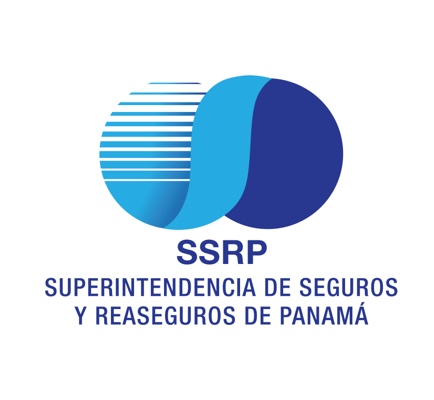 SUPERINTENDENCIA DE SEGUROS Y REASEGUROS DE PANAMÁFORMULARIO DE QUEJAPanamá, ____de __________de 20____Señor 
Superintendente de Seguros y Reaseguros E. S. D. Quien suscribe,____________________________________________________ , portador(a) de la Cédula de identidad personal número ________________________, por este medio presento formal Queja en contra de Aseguradora________________________________________________________________ N° de Reclamo______________________________         N° de Póliza _____________________________________Tipo de consumidor: Asegurado            Afectado            Beneficiario Hechos. Por favor describa los hechos en letra imprenta legible. PRIMERO: ________________________________________________________________________________________________________________________________________________________________________________________________________________________________________________________________________________________________________________________________________________________________________ SEGUNDO: ________________________________________________________________________________________________________________________________________________________________________________________________________________________________________________________________________________________________________________________________________________________________________ TERCERO: ________________________________________________________________________________________________________________________________________________________________________________________________________________________________________________________________________________________________________________________________________________________________________ CUARTO: ________________________________________________________________________________________________________________________________________________________________________________________________________________________________________________________________________________________________________________________________________________________________________ QUINTO: ________________________________________________________________________________________________________________________________________________________________________________________________________________________________________________________________________________________________________________________________________________________________________ SEXTO: ________________________________________________________________________________________________________________________________________________________________________________________________________________________________________________________________________________________________________________________________________________________________________ SÉPTIMO: ________________________________________________________________________________________________________________________________________________________________________________________________________________________________________________________________________________________________________________________________________________________________________ OCTAVO: ________________________________________________________________________________________________________________________________________________________________________________________________________________________________________________________________________________________________________________________________________________________________________ NOVENO: ________________________________________________________________________________________________________________________________________________________________________________________________________________________________________________________________________________________________________________________________________________________________________ DÉCIMO: ________________________________________________________________________________________________________________________________________________________________________________________________________________________________________________________________________________________________________________________________________________________________________PRUEBAS ____________________________________________________________________________________________________________________________________________________________________________________________________________________________________________________________________________________________________________________________________________________________________________________________________________________________________________________________________________________________________________________________________________________________________________________________________________________________________________________________________________________________________________________________________________________________________________________________________________________________________________________________________________________________________________________________________SOLICITUD
(NO SE INCLUYE LUCRO CESANTE, PERJUICIOS, COSTAS Y HONORARIOS PROFESIONALES) ____________________________________________________________________________________________________________________________________________________________________________________________________________________________________________________________________________Firma :____________________________________________ Cédula:___________________________________________ Teléfono: __________________________________ Teléfono móvil: ________________________________________Dirección Completa: __________________________________________________________________________________________Correo electrónico: __________________________________________________________________________________